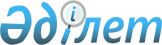 Об утверждении положения государственного учреждения "Управление архитектуры и градостроительства Акмолинской области"
					
			Утративший силу
			
			
		
					Постановление акимата Акмолинской области от 26 августа 2014 года № А-8/394. Зарегистрировано Департаментом юстиции Акмолинской области 30 сентября 2014 года № 4375. Утратило силу постановлением акимата Акмолинской области от 17 мая 2016 года № А-6/219      Сноска. Утратило силу постановлением акимата Акмолинской области от 17.05.2016 № А-6/219 (вводится в действие со дня подписания).

      Примечание РЦПИ.

      В тексте документа сохранена пунктуация и орфография оригинала.

      В соответствии с Законом Республики Казахстан от 23 января 2001 года "О местном государственном управлении и самоуправлении в Республике Казахстан" акимат Акмолинской области ПОСТАНОВЛЯЕТ:

      1. Утвердить прилагаемое положение о государственном учреждении "Управление архитектуры и градостроительства Акмолинской области" (далее - Положение).

      2. Государственному учреждению "Управление архитектуры и градостроительства Акмолинской области" обеспечить государственную регистрацию Положения в органах юстиции в порядке и сроки, установленные действующим законодательством Республики Казахстан.

      3. Настоящее постановление акимата области вступает в силу со дня государственной регистрации в Департаменте юстиции Акмолинской области и вводится в действие со дня официального опубликования.

 ПОЛОЖЕНИЕ
о государственном учреждении "Управление архитектуры и
градостроительства Акмолинской области"
1. Общие положения      1. Государственное учреждение "Управление архитектуры и градостроительства Акмолинской области", является государственным органом, осуществляющим руководство в сфере архитектурной и градостроительной деятельности на территории области.

      2. Государственное учреждение "Управление архитектуры и градостроительства Акмолинской области" осуществляет свою деятельность в соответствии с Конституцией и Законами Республики Казахстан, актами Президента, Правительства Республики Казахстан, иными нормативными правовыми актами, а также настоящим Положением.

      3. Государственное учреждение "Управление архитектуры и градостроительства Акмолинской области" является юридическим лицом в организационно-правовой форме государственного учреждения, имеет печать и штамп со своим наименованием на государственном языке, бланки установленного образца, а также в соответствии с законодательством Республики Казахстан счет в органах казначейства.

      4. Государственное учреждение "Управление архитектуры и градостроительства Акмолинской области" вступает в гражданско-правовые отношения от собственного имени.

      5. Государственное учреждение "Управление архитектуры и градостроительства Акмолинской области" имеет право выступать стороной гражданско-правовых отношений от имени государства, если оно уполномочено на это в соответствии с законодательством.

      6. Государственное учреждение "Управление архитектуры и градостроительства Акмолинской области" по вопросам своей компетенции в установленном законодательством порядке принимает решения, оформляемые приказами руководителя государственного учреждения "Управление архитектуры и градостроительства Акмолинской области".

      7. Структура и лимит штатной численности государственного учреждения "Управление архитектуры и градостроительства Акмолинской области" утверждаются в соответствии с действующим законодательством.

      8. Местонахождение юридического лица: Республика Казахстан, 020000, Акмолинская область, город Кокшетау, улица Абая, 87.

      9. Полное наименование государственного учреждения - государственное учреждение "Управление архитектуры и градостроительства Акмолинской области".

      10. Настоящее Положение является учредительным документом

      государственного учреждения "Управление архитектуры и градостроительства Акмолинской области".

      11. Финансирование деятельности государственного учреждения

      "Управление архитектуры и градостроительства Акмолинской области" осуществляется из местного бюджета области.

      12. Государственному учреждению "Управление архитектуры и градостроительства Акмолинской области" запрещается вступать в договорные отношения с субъектами предпринимательства на предмет выполнения обязанностей, являющихся функциями государственного учреждения "Управление архитектуры и градостроительства Акмолинской области".

 2. Миссия, основные задачи, функции, права и обязанности государственного
учреждения      13. Миссия государственного учреждения "Управление архитектуры и градостроительства Акмолинской области": проведение государственной политики на территории Акмолинской области в сфере архитектуры и градостроительства в соответствии с нормами законодательства об архитектурной, градостроительной и строительной деятельности, государственных нормативов и утвержденной в установленном порядке градостроительной документацией при градостроительном освоении территории области.

      14. Задачи:

      проведение архитектурной и градостроительной политики на территории области;

      ведение мониторинга за деятельностью районных и городских органов архитектуры и градостроительства;

      обеспечение гласности в осуществлении архитектурной и градостроительной деятельности, с участием общественности при рассмотрении градостроительных проектов до их утверждения;

      подготовка предложений по совершенствованию законодательных актов Республики Казахстан, регулирующих вопросы архитектурно-градостроительной деятельности.

      15. Функции:

      организация разработки для представления в Правительство Республики Казахстан на утверждение генеральных планов городов областного значения с расчетной численностью населения свыше ста тысяч жителей, одобренных областным маслихатом;

      подготовка материалов для представления на утверждение областного маслихата проектов комплексных схем градостроительного планирования территории подведомственных административно-территориальных единиц, а также проектов генеральных планов развития городов областного значения с расчетной численностью населения до ста тысяч жителей;

      организация проведения комплексной градостроительной экспертизы проектов генеральных планов городов областного значения с расчетной численностью населения до ста тысяч жителей;

      согласование проекта генерального плана города Астана в части ее развития за счет территории области, резервных территорий, пригородной зоны, а также иных территорий, законодательно отнесенных к зоне влияния города;

      рассмотрение и согласование проектов градостроительного развития территорий районов (проект районной планировки), генеральных планов городов областного и районного значения, а также поселков и сельских населенных пунктов области, проектов детальной планировки территорий городов, поселков и сельских населенных пунктов;

      подготовка предложений в уполномоченный орган по делам архитектуры, градостроительства и строительства по совершенствованию строительных норм и правил (СНиП) и государственных стандартов (ГОСТ), регулирующих вопросы в сфере архитектуры и градостроительства;

      подготовка предложений местному исполнительному органу по разработке и корректировке генеральных планов населенных пунктов;

      предоставление в установленном порядке информации и (или) сведений для внесения в базу данных государственного градостроительного кадастра;

      мониторинг по ведению и наполнению информационной системы "Адресный регистр";

      разработка регламентов государственных услуг, касающихся деятельности государственного учреждения "Управление архитектуры и градостроительства Акмолинской области";

      выдача решений о строительстве культовых зданий (сооружений), определении их месторасположения, а также перепрофилировании (изменении функционального назначения) зданий (сооружений) в культовые здания (сооружения);

      организация работы областного архитектурно-градостроительного совета;

      организация и проведение государственных закупок на содержание государственного учреждения "Управление архитектуры и градостроительства Акмолинской области;

      осуществление в интересах местного государственного управления иных полномочий.

      Сноска. Пункт 15 - в редакции постановления акимата Акмолинской области от 14.12.2015 № А-12/571 (вводится в действие со дня официального опубликования).

      16. Права и обязанности:

      участвовать в организации разработки региональных градостроительных программ и проектов, генеральных планов населенных пунктов;

      взаимодействовать с республиканскими и территориальными подразделениями органов государственного архитектурно-строительного контроля, государственной экспертизы проектов, проектных организаций по вопросам защиты государственных, общественных и частных интересов в сфере архитектурной и градостроительной деятельности на территории области;

      информировать население о планируемой застройке территории либо иных градостроительных изменениях;

      вносить предложения в уполномоченный государственный орган по делам архитектуры и градостроительства о приведении в соответствии с законодательством Республики Казахстан нормативных правовых актов в сфере архитектурной и градостроительной деятельности;

      принимать в пределах своей компетенции решения по вопросам реализации мероприятий по комплексной застройке территорий, являющимися обязательными для исполнения всеми субъектами архитектурно-градостроительной деятельности на территории области, независимо от принадлежности, ведомственной подчиненности и форм собственности;

      участвовать в разработке и согласовании планов социально-экономического развития области в части реализации задач в сфере архитектуры и градостроительства;

      принимать в пределах своей компетенции решения по вопросам реализации программ развития территории области;

      обращаться в судебные органы в защиту интересов государства в части соблюдения норм действующего законодательства;

      участвовать в разработке вопросов гендерной политики.

      Государственное учреждение "Управление архитектуры и градостроительства Акмолинской области" не вправе заниматься деятельностью, не отвечающей целям созданного государственного учреждения "Управление архитектуры и градостроительства Акмолинской области".

 3. Организация деятельности государственного учреждения      17. Руководство государственного учреждения "Управление архитектуры и градостроительства Акмолинской области" осуществляется руководителем, который несет персональную ответственность за выполнение возложенных на государственное учреждение "Управление архитектуры и градостроительства Акмолинской области" задач и осуществление им своих функций.

      18. Руководитель государственного учреждения "Управление архитектуры и градостроительства Акмолинской области" назначается на должность и освобождается от должности акимом Акмолинской области.

      19. Полномочия руководителя государственного учреждения "Управление архитектуры и градостроительства Акмолинской области":

      представляет интересы государственного учреждения "Управление архитектуры и градостроительства Акмолинской области" во всех организациях, в случаях и пределах, установленных законодательством Республики Казахстан;

      выдает доверенности;

      утверждает порядок и планы государственного учреждения "Управление архитектуры и градостроительства Акмолинской области" по командировкам, стажировкам, обучению сотрудников в казахстанских и зарубежных центрах и иным видам повышения квалификации сотрудников;

      открывает банковские счета;

      издает приказы и дает указания, обязательные для всех сотрудников государственного учреждения "Управление архитектуры и градостроительства Акмолинской области";

      принимает на работу и увольняет с работы сотрудников государственного учреждения "Управление архитектуры и градостроительства Акмолинской области";

      определяет полномочия сотрудников государственного учреждения "Управление архитектуры и градостроительства Акмолинской области";

      принимает меры поощрения и налагает дисциплинарные взыскания на сотрудников государственного учреждения "Управление архитектуры и градостроительства Акмолинской области";

      принимает меры по противодействию коррупции и несет за это персональную ответственность;

      осуществляет иные функции, возложенные на него законодательством Республики Казахстан и настоящим Положением.

      Исполнение полномочий руководителя государственного учреждения "Управление архитектуры и градостроительства Акмолинской области" в период его отсутствия осуществляется лицом, его замещающим в соответствии с действующим законодательством Республики Казахстан.

 4. Имущество государственного учреждения      20. Имущество государственного учреждения "Управление архитектуры и градостроительства Акмолинской области" формируется за счет имущества, переданного ему государством, и состоит из основных фондов и оборотных средств, а также иного имущества, стоимость которых отражается в балансе государственного учреждения "Управление архитектуры и градостроительства Акмолинской области".

      21. Имущество, закрепленное за государственным учреждением "Управление архитектуры и градостроительства Акмолинской области", относится к областному коммунальному имуществу.

      22. Государственное учреждение "Управление архитектуры и градостроительства Акмолинской области" не вправе самостоятельно отчуждать или иным способом распоряжаться закрепленным за ним имуществом и имуществом, приобретенным за счет средств, выданных ему по плану финансирования, если иное не установлено законодательством.

 5. Реорганизация и упразднение государственного учреждения      23. Реорганизация и упразднение государственного учреждения "Управление архитектуры и градостроительства Акмолинской области" осуществляются в соответствии с законодательством Республики Казахстан.


					© 2012. РГП на ПХВ «Институт законодательства и правовой информации Республики Казахстан» Министерства юстиции Республики Казахстан
				
      Аким области

С.Кулагин
Утверждено постановлением
акимата Акмолинской области
от 26 августа 2014 года
№ А-8/394